                                                                          ПРОЄКТ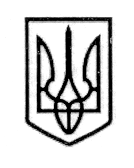                                               У К Р А Ї Н А                        СТОРОЖИНЕЦЬКА МІСЬКА РАДА                                ЧЕРНІВЕЦЬКОГО РАЙОНУ                                  ЧЕРНІВЕЦЬКОЇ ОБЛАСТІ                                   ВИКОНАВЧИЙ КОМІТЕТР І Ш Е Н Н Я  «_____» _________  2023 року           		                           №    ____                                                                                                  Про надання статусу дитини, позбавленоїбатьківського піклування БАКРЕВУ П.Г. таБАКРЕВУ П.Г.Розглянувши подання Служби у справах Сторожинецької міської ради від 18 травня 2023 року № 179 (додається), керуючись статтею 34, частиною 8 статті 59 Закону України «Про місцеве самоврядування в Україні», статтями 1, 4-6 Закону України «Про забезпечення організаційно-правових умов соціального захисту дітей-сиріт та дітей, позбавлених батьківського піклування», пунктами 21, 22, підпунктом 9 пункту 24, пунктом 25 Порядку провадження органами опіки та піклування діяльності, пов’язаної із захистом прав дитини, враховуючи обставини, за яких дитина залишались без батьківського піклування та документи, що підтверджують ці обставини, а саме: Повні витяги з Державного реєстру актів цивільного стану громадян щодо актового запису про народження від 11 травня 2023 р. № № 00039628965, 00039629397; висновок лікарсько-консультативної комісії закладу охорони здоровʼя про наявність у батька, матері дитини тривалої хвороби, яка перешкоджає виконанню батьківських обовʼязків № 1523 від 18 травня 2023 р., діючи в інтересах дітей,виконавчий комітет міської ради вирішив:Надати малолітньому БАКРЕВУ Петру Георгійовичу, 27 червня 2017 року народження, уродженцю с. Давидівка Чернівецького району Чернівецької області, статус дитини, позбавленої батьківського піклування.Надати малолітньому БАКРЕВУ Павлу Георгійовичу, 27 червня 2017 року народження, уродженцю с. Давидівка Чернівецького району Чернівецької області, статус дитини, позбавленої батьківського піклування.Продовження рішення виконавчого комітету № ______ від «___» __________2023 року3. Службі у справах дітей Сторожинецької міської ради  вжити заходів щодо влаштування дітей, позбавлених батьківського піклування, БАКРЕВА П.Г. та БАКРЕВА П.Г.. 4. Контроль за  виконанням  цього рішення покласти на першого заступника міського голови Ігоря БЕЛЕНЧУКА.Сторожинецький міський голова                                 Ігор МАТЕЙЧУКВиконавець:Головний спеціаліст Служби у справах дітей					                       Олена БЕРЧУКПогоджено:Секретар міської ради						   Дмитро БОЙЧУКПерший заступник міського голови			    Ігор БЕЛЕНЧУКНачальник юридичного відділу      			              Олексій КОЗЛОВНачальник  відділу організаційної та кадрової роботи  		                         Ольга ПАЛАДІЙНачальник відділу документообігу таконтролю   							               Микола БАЛАНЮК  